DRAFT ONLINE TEACHING TIMETABLE FOR SEMESTER TWO ACADEMIC YEAR 2021/2022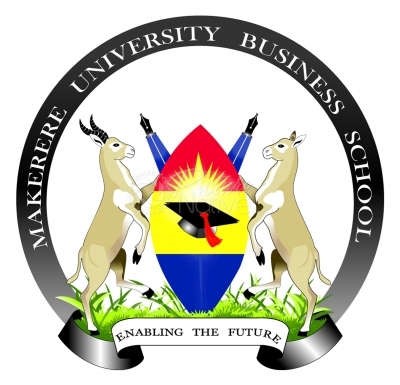 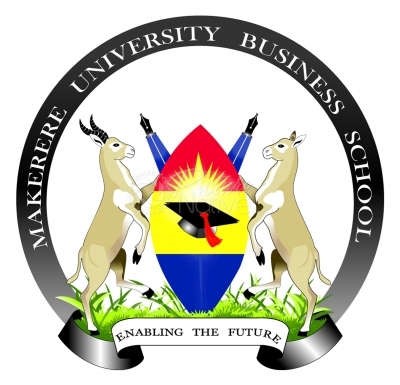 AS AT APRIL 29, 2022FACULTY OF COMMERCEBACHELOR OF COMMERCE – YEAR ONE GROUP A (300) COURSESBACHELOR OF COMMERCE – YEAR ONE GROUP B (200)COURSESBACHELOR OF COMMERCE YEAR TWO GROUP A (300) COURSESCOM2301 Field attachment (5)BACHELOR OF COMMERCE YEAR TWO GROUP B (200)COURSESCOM2301 Field attachment (5)BACHELOR OF COMMERCE - YEAR THREE - GROUP A COMMON COURSESAccounting optionElectives (choose any one)Finance optionMarketing optionBACHELOR OF COMMERCE - YEAR THREE GROUP BCOMMON COURSESAccounting optionElectives (choose any one)Finance optionMarketing optionBACHELOR OF SCIENCE IN ACCOUNTING YEAR ONE GROUP A (200)COURSESBACHELOR OF SCIENCE IN ACCOUNTING YEAR ONE GROUP B (100)COURSESBACHELOR OF SCIENCE IN ACCOUNTING YEAR TWO GROUP A (70)COURSESBACHELOR OF SCIENCE IN ACCOUNTING YEAR TWO GROUP B (70)COURSESBACHELOR OF SCIENCE IN ACCOUNTING YEAR THREE GROUP A (200)COMMON COURSESElectives (Choose any one)BACHELOR OF SCIENCE IN ACCOUNTING YEAR THREE GROUP B (70)COMMON COURSESElectives (Choose any one)BACHELOR OF SCIENCE IN FINANCE YEAR ONE (126)COURSESBACHELOR OF SCIENCE IN FINANCE YEAR TWO (130)COMMON COURSESElectives (Choose any one)BSF2301 Field Attachment (5)BACHELOR OF SCIENCE IN FINANCE YEAR THREE (173)COURSESBACHELOR OF REAL ESTATE MANAGEMENT YEAR ONE (47)COURSESBACHELOR OF REAL ESTATE MANAGEMENT YEAR TWO - DAY – (40)COURSESBACHELOR OF REAL ESTATE MANAGEMENT YEAR THREE – DAY 40COURSESFACULTY OF ENTREPRENEURSHIP AND BUSINESS ADMINISTRATIONBACHELOR OF BUSINESS ADMINISTRATION YEAR ONE - GROUP A – (500)COURSESBACHELOR OF BUSINESS ADMINISTRATION YEAR ONE - GROUP B (500)COURSESBACHELOR OF BUSINESS ADMINISTRATION YEAR ONE - GROUP C – (300)COURSESBACHELOR OF BUSINESS ADMINISTRATION YEAR TWO - GROUP A – 500 COURSESBBA2301 Field attachment – (5)BACHELOR OF BUSINESS ADMINISTRATION YEAR TWO - GROUP B – (500) COURSESBBA2301 Field attachment – (5)BACHELOR OF BUSINESS ADMINISTRATION YEAR TWO - GROUP C – (300) COURSESBBA2301 Field attachment – (5)BACHELOR OF BUSINESS ADMINISTRATION YEAR THREE – GROUP A - (500) COMMON COURSESAccounting option (Choose any one)Financial services option (Choose any one)Marketing option (Choose any one)BACHELOR OF BUSINESS ADMINISTRATION YEAR THREE - GROUP B – (500)COMMON COURSESAccounting option (Choose any one)Financial services option (Choose any one)Marketing option (Choose any one)BACHELOR OF BUSINESS ADMINISTRATION YEAR THREE - GROUP C – (300)COMMON COURSESAccounting option (Choose any one)Financial services option (Choose any one)Marketing option (Choose any one)BACHELOR OF ENTREPRENEURSHIP & SMALL BUSINESS MANAGEMENT YEAR ONE – (125)COURSESBACHELOR OF ENTREPRENEURSHIP & SMALL BUSINESS MANAGEMENT YEAR TWO–120COURSESBACHELOR OF ENTREPRENEURSHIP & SMALL BUSINESS MANAGEMENT YEAR THREE -– (125)COURSESFACULTY OF COMPUTING AND INFORMATICSBACHELOR OF BUSINESS COMPUTING YEAR ONE - GROUP A (400)COURSESBACHELOR OF BUSINESS COMPUTING YEAR ONE - GROUP B (150)COURSESBACHELOR OF BUSINESS COMPUTING YEAR TWO - GROUP A (400)COURSESBBC2301 Field Attachment – (5)BACHELOR OF BUSINESS COMPUTING YEAR TWO - GROUP B (150)COURSESBACHELOR OF BUSINESS COMPUTING YEAR THREE - GROUP A – (400)COMMON COURSESElectives (choose any one)MGT3232 Project Report – (2)BACHELOR OF BUSINESS COMPUTING YEAR THREE - GROUP B – (100)COMMON COURSESElectives (choose any one)MGT3232 Project Report – (2)BACHELOR OF OFFICE AND INFORMATION MANAGEMENT YEAR ONE - 120COURSESBACHELOR OF OFFICE AND INFORMATION MANAGEMENT YEAR TWO - (136)COURSESBIM 2301 Field Attachment – (5)BACHELOR OF OFFICE AND INFORMATION MANAGEMENT YEAR THREE – (120)COMMON COURSESElectives (Choose any one)PROJ MGT3232 Project Report – (2)FACULTY OF ECONOMICS, ENERGY AND MANAGEMENT SCIENCEBACHELOR OF ARTS IN ECONOMICS – YEAR ONE - 120COURSESBACHELOR OF ARTS IN ECONOMICS – YEAR TWO - (120)COMMON COURSESElectives (choose any two)FIN2301 Field attachment – (5)BACHELOR OF ARTS IN ECONOMICS – YEAR THREE - GROUP A (120)COURSESBACHELOR OF TRANSPORT AND LOGISTICS MANAGEMENT – YEAR ONE - 250COURSESBACHELOR OF TRANSPORT AND LOGISTICS MANAGEMENT – YEAR TWO - 250COURSESBTM2301 Field attachment & project work – (5)BACHELOR OF TRANSPORT AND LOGISTICS MANAGEMENT – YEAR THREE ---- 258COURSESBACHELOR OF PROCUREMENT AND SUPPLY CHAIN MANAGEMENT - YEAR ONE - GROUP A - 300COURSESBACHELOR OF PROCUREMENT AND SUPPLY CHAIN MANAGEMENT - YEAR ONE - GROUP B - 200COURSESBACHELOR OF PROCUREMENT AND SUPPLY CHAIN MANAGEMENT - YEAR TWO - GROUP A COURSESPSM2204 Field attachment & Project work – (5)BACHELOR OF PROCUREMENT AND SUPPLY CHAIN MANAGEMENT - YEAR TWO - GROUP BCOURSESBACHELOR OF PROCUREMENT AND SUPPLY CHAIN MANAGEMENT - YEAR THREE ----- GROUP ACOURSESMGT3231 Project Work – (2)BACHELOR OF PROCUREMENT AND SUPPLY CHAIN MANAGEMENT - YEAR THREE - GROUP C (120)COURSESMGT3231 Project Work – (2)BACHELOR OF BUSINESS STATISTICS - YEAR ONE - (300)COURSESBACHELOR OF BUSINESS STATISTICS – YEAR TWO - (300)COMMON COURSESElectives choose any oneBBM2105 Field attachment – (5)BACHELOR OF BUSINESS STATISTICS – YEAR THREE - 300COMMON COURSESElectives (choose any one)BBM3206 Project Work and Field Attachment II – (5)FACULTY OF MANAGEMENTBACHELOR OF HUMAN RESOURCE MANAGEMENT – YEAR ONE - GROUP A (250) COURSESBACHELOR OF HUMAN RESOURCE MANAGEMENT – YEAR ONE - GROUP B (150)COURSESBACHELOR OF HUMAN RESOURCE MANAGEMENT – YEAR TWO - GROUP A (300) COURSESBACHELOR OF HUMAN RESOURCE MANAGEMENT – YEAR TWO - GROUP B (120)COURSESBACHELOR OF HUMAN RESOURCE MANAGEMENT – YEAR THREE - GROUP A (350) COMMON COURSESElectives (Choose any one)BACHELOR OF HUMAN RESOURCE MANAGEMENT – YEAR THREE - GROUP B (150)COMMON COURSESElectives (Choose any one)BACHELOR OF LEADERSHIP AND GOVERNANCE – YEAR ONE - GROUP B (30)COURSESBACHELOR OF LEADERSHIP AND GOVERNANCE – YEAR TWO - GROUP A (40)COURSESBACHELOR OF LEADERSHIP AND GOVERNANCE – YEAR THREE - COURSESMGT3232 Project Report – (2)FACULTY OF MARKETING & HOSPITALITY MANAGEMENTBACHELOR OF INTERNATIONAL BUSINESS – YEAR ONE - GROUP A (350)COURSESBACHELOR OF INTERNATIONAL BUSINESS – YEAR ONE - GROUP B (200)COURSESBACHELOR OF INTERNATIONAL BUSINESS – YEAR TWO - GROUP A (300) COMMON COURSESElectives (Choose any one)MRK 2301 Field Attachment – (5)BACHELOR OF INTERNATIONAL BUSINESS – YEAR TWO - GROUP B (150)COMMON COURSESElectives (Choose any one)BACHELOR OF INTERNATIONAL BUSINESS – YEAR THREE - GROUP A (350)COURSESMGT3232 Project report – (2)BACHELOR OF INTERNATIONAL BUSINESS – YEAR THREE - GROUP B (200)COURSESMGT3232 Project report – (2)BACHELOR OF SCIENCE IN MARKETING - YEAR ONE - (300)COURSESBACHELOR OF SCIENCE IN MARKETING –YEAR TWO - (330)COMMON COURSESElectives (Choose any one)BSM2301 Marketing Project Work – (5)BACHELOR OF SCIENCE IN MARKETING – YEAR THREE - GROUP A (300)COMMON COURSESElectives (Choose any one)BACHELOR OF TRAVEL & TOURISM MANAGEMENT – YEAR ONE - (350)COURSESBACHELOR OF TRAVEL & TOURISM MANAGEMENT – YEAR TWO - (250)COMMON COURSESElectives (choose any one)Audited courses (choose any one)BTT2332 Industrial Training And Report – (5)BACHELOR OF TRAVEL & TOURISM MANAGEMENT – YEAR THREE - 300COMMON COURSESElectives (choose any one)Audited coursesBACHELOR OF LEISURE & HOSPITALITY MANAGEMENT- YEAR ONE – (126)COMON COURSESBACHELOR OF LEISURE & HOSPITALITY MANAGEMENT- YEAR TWO (160) COMMON COURSESElectives (choose any one)LHM 2301 Field Attachment – (5)BACHELOR OF LEISURE & HOSPITALITY MANAGEMENT- YEAR THREE - (120) COMMON COURSESElectives (choose any one)MGT3232 Project Report – (2)BACHELOR OF CATERING AND HOTEL MANAGEMENT – YEAR ONE - (50)COURSESBACHELOR OF CATERING AND HOTEL MANAGEMENT – YEAR TWO -50COMMON COURSESElectives (choose any one)Audited (choose any one)BCH 2301 Field Attachment – (5)BACHELOR OF CATERING AND HOTEL MANAGEMENT – YEAR THREE - 50COURSESMGT3232 Project Report – (2)FACULTY OF VOCATIONAL & DISTANCE EDUCATIONDIPLOMA IN BUSINESS ADMINISTRATION – YEAR ONE -180COURSESDIPLOMA IN BUSINESS ADMINISTRATION – YEAR TWO -200COURSESDIPLOMA IN ENTERPRENUERSHIP & SMALL BUSINESS MANAGEMENT – YEAR ONE    COURSESDIPLOMA IN ENTERPRENUERSHIP & SMALL BUSINESS MANAGEMENT – YEAR TWO    COURSESDIPLOMA IN COMPUTER SCIENCE – YEAR ONE  COURSESDIPLOMA IN COMPUTER SCIENCE – YEAR TWO COURSESDCS2214 Project Proposal – (4)DIPLOMA IN HOTEL AND RESTAURANT BUSINESS MANAGEMENT YEAR ONE  COURSESDIPLOMA IN ENTREPRENEURSHIP & SMALL BUSINESS MANAGEMENT - YEAR ONE LUZIRA UPPER PRISON COURSESDIPLOMA IN ENTERPRENUERSHIP & SMALL BUSINESS MANAGEMENT – YEAR TWO    LUZIRA UPPER PRISONCOURSESDIPLOMA IN ACCOUNTING AND FINANCE– YEAR ONE COURSESNATIONAL CERTIFICATE IN BUSINESS ADMINISTRATION – YEAR ONE SEM TWOCOURSESNATIONAL CERTIFICATE IN BUSINESS ADMINISTRATION – YEAR TWO SEM TWOCOURSESNCBA226 Internship – (4)HIGHER EDUCATION CERTIFICATE IN BUSINESS STUDIES – YEAR ONE SEM TWO COURSESTIMEMondayTuesdayWednesdayThursdayFriday8.00-9.00 a.m.FAPBCSFAPP.BAME9.00-10.00 a.m.FAPBCSFAPP.BAME10.00-11.00 a.m.BCSP.BAP.ICTMEP.ICT11.00-12.00 noonBCSP.BAP.ICTMEP.ICTAbb.Code CourseLecturer(s)CUFac.Dept.FAPACC1202Fundamental Accounting Principles* Pr 4FOCACCBCSBAD1205Business Communication  Skills4FEBABAP.BABAD1206Principles of Business Administration 4FEBABAP.ICTBUC1216Principles of Information Communication Technology4FCIAICTMEFIN1212Macro Economics4FEEMSECONTIMEMondayTuesdayWednesdayThursdayFriday5.30-6.30p.m.P.BABCSFAPP.ICTME6.30-7.30p.m.P.BABCSFAPP.ICTME7.30-8.30p.m.FAPMEP.BABCSP.ICT8.30-9.30p.m.FAPMEP.BABCSP.ICTAbb.Code CourseLecturer(s)CUFac.Dept.FAPACC1202Fundamental Accounting Principles* Pr 4FOCACCBCSBAD1205Business Communication  Skills4FEBABAP.BABAD1206Principles of Business Administration 4FEBABAP.ICTBUC1216Principles of Information Communication Technology4FCIAICTMEFIN1212Macro Economics4FEEMSECONTIMEMondayTuesdayWednesdayThursdayFriday8.00-9.00 a.m.BRSTAXFMPPSQM9.00-10.00 a.m.BRSTAXFMPPSQM10.00-11.00 a.m.FMBRSTAXQMPPS11.00-12.00 noonFMBRSTAXQMPPSAbb.Code CourseLecturer(s)CUFac.Dept.BRSCOM 2219Business Research Skills4FEEMSMGSTAXFIN2213Introduction to Taxation4FOCFINFMFIN2215Financial Management4FOCFINPPSPSM2204Principles of Purchasing & Supplies4FEEMSPROCQMMGT2212Quantitative Methods0FEEMSMGSTIMEMondayTuesdayWednesdayThursdayFriday5.30-6.30p.m.FMPPSTAXQMBRS6.30-7.30p.m.FMPPSTAXQMBRS7.30-8.30p.m.TAXFMPPSBRSQM8.30-9.30p.m.TAXFMPPSBRSQMAbb.Code CourseLecturer(s)CUFac.Dept.BRSCOM 2219Business Research Skills4FEEMSMGSTAXFIN2213Introduction to Taxation4FOCFINFMFIN2215Financial Management4FOCFINPPSPSM2204Principles of Purchasing & Supplies4FEEMSPROCQMMGT2212Quantitative Methods0FEEMSMGSTIMEMondayTuesdayWednesdayThursdayFriday8.00-9.00 a.m.UESMCMAC/ PM/ MPPA/ IMCMAC/ PM/ MPPA/ IMUE9.00-10.00 a.m.UESMCMAC/ PM MPPA/ IMCMAC/ PM MPPA/ IMUE10.00-11.00 a.m.IT/ FIB/ SFMIT/ FIB/ SFMSMCMAC/ PM MPPA/ IMIT/ FIB/ SFM11.00-12.00 noonIT/ FIB/ SFMIT/ FIB/ SFMSMAbb.Code CourseLecturer(s)CUFac.UEFIN3226Ugandan Economy4FEEMSSMBAD3210Strategic Management4FEBAITFIN3221Income Tax5FOCACCCMACACC3201Cost & Management Accounting5FOCACCPMBHR3211Performance Management5FEBABAFIBFIN3220Finance for International Business5FOCFINMPPAFIN3223Monetary Policy & Portfolio Analysis5FOCFINSFMMRK3206Sales Force Management5FMHMMKTIMMRK3213International Marketing5FMHMMKTTIMEMondayTuesdayWednesdayThursdayFriday5.30-6.30p.m.SMCMAC/ PM MPPA/ IMUECMAC/ PM MPPA/ IMIT/ FIB/ SFM6.30-7.30p.m.SMCMAC/ PM MPPA/ IMUECMAC/ PM MPPA/ IMIT/ FIB/ SFM7.30-8.30p.m.IT/ FIB/ SFMCMAC/ PM MPPA/ IMSMUE****************8.30-9.30p.m.IT/ FIB/ SFMSMUE****************Abb.Code CourseLecturer(s)CUFac.Dept.UEFIN3226Ugandan Economy4FEEMSECONSMBAD3210Strategic Management4FEBABAITFIN3221Income Tax5FOCACCCMACACC3201Cost & Management Accounting5FOCACCPMBHR3211Performance Management5FEBABAFIBFIN3220FIN3220Finance for International BusinessFinance for International Business5FOCFINMPPAMPPAFIN3223FIN3223Monetary Policy & Portfolio AnalysisMonetary Policy & Portfolio Analysis5FOCFINSFMMRK3206Sales Force Management5FMHMMKTIMMRK3213International Marketing5FMHMMKTTIMEMondayTuesdayWednesdayThursdayFriday8.00-9.00 a.m.POMBEPMKTBM IIBLAW I9.00-10.00 a.m.POMBEPMKTBM IIBLAW I10.00-11.00 a.m.BLAW IBEPOMPMKTBM II11.00-12.00 noonBLAW IPOMPMKTBM IIAbb.Code CourseLecturer(s)CUFac.Dept.POMBAD1203Principles of Management4FEBABABEBBE1201Business Economics3FEEMSECONBM IIBBM1201Business Mathematics II4FEEMSMGSBLAW IFIN1202Business Law I4FOCBLAWPMKTMRK1212Principles of Marketing4FMHMMIBTIMEMondayTuesdayWednesdayThursdayFriday5.30-6.30p.m.PMKTBLAW IBM IIPOMBE6.30-7.30p.m.PMKTBLAW IBM IIPOMBE7.30-8.30p.m.BM IIPOMPMKTBLAW IBE8.30-9.30p.m.BM IIPOMPMKTBLAW IAbb.Code CourseLecturer(s)CUFac.Dept.POMBAD1203Principles of Management4FEBABABEBBE1201Business Economics3FEEMSECONBM IIBBM1201Business Mathematics II4FEEMSMGSBLAW IFIN1202Business Law I4FOCBLAWPMKTMRK1212Principles of Marketing4FMHMMIBTIMEMondayTuesdayWednesdayThursdayFriday8.00-9.00 a.m.POMBEBM IIBLAW IPMKT9.00-10.00 a.m.POMBEBM IIBLAW IPMKT10.00-11.00 a.m.PMKTBEPOMBM IIBLAW I11.00-12.00 noonPMKTPOMBM IIBLAW IAbb.Code CourseLecturer(s)CUFac.Dept.POMBAD1203Principles of Management4FEBABABEBBE1201Business Economics3FEEMSECONBM IIBBM1201Business Mathematics II4FEEMSMGSBLAW IFIN1202Business Law I4FOCBLAWPMKTMRK1212Principles Of Marketing4FMHMMKTGTIMEMondayTuesdayWednesdayThursdayFriday5.30-6.30p.m.BM IIPOMBLAW IPMKTBE6.30-7.30p.m.BM IIPOMBLAW IPMKTBE7.30-8.30p.m.BLAW IPMKTBM IIPOMBE8.30-9.30p.m.BLAW IPMKTBM IIPOMAbb.Code CourseLecturer(s)CUFac.Dept.POMBAD1203Principles of Management4FEBABABEBBE1201Business Economics3FEEMSECONBM IIBBM1201Business Mathematics II4FEEMSMGSBLAW IFIN1202Business Law I4FOCBLAWPMKTMRK1212Principles Of Marketing4FMHMMKTGTIMEMondayTuesdayWednesdayThursdayFriday8.00-9.00 a.m.PMCAATPAFAS/ FRMACC9.00-10.00 a.m.PMCAATPAFAS/ FRMACC10.00-11.00 a.m.PMATPFSACAACC11.00-12.00 noonFSAATPFSACAAFAS/ FRM12.00-1.00p.m.AFAS/ FRMAbb.Code CourseLecturer(s)CUFac.Dept.PMACC3206Performance Management3FEBABACABSA3201Computerised Accounting4FCIAITATPBSA3204Audit Theory & Practice4FOCACCACCBSA3207Accounting For Non-Profit Making Organisation3FOCACCFSABSF3205Financial Statements Analysis3FOCACCAFASBSA3205Assurance And Financial Advisory Services4FOCACCFRMBSA3206Fraud & Risk Management4FOCACCTIMEMondayTuesdayWednesdayThursdayFriday5.30-6.30p.m.AFAS/ FRMPMATPCAACC6.30-7.30p.m.AFAS/ FRMPMATPCAATP7.30-8.30p.m.CAPMAFAS/ FRMACCATP8.30-9.30p.m.CAFSAAFAS/ FRMACCSaturday8.00-10.00a.m.FSAAbb.Code CourseLecturer(s)CUFac.Dept.PMACC3206Performance Management3FEBABACABSA3201Computerised Accounting4FCIAITATPBSA3204Audit Theory & Practice4FOCACCACCBSA3207Accounting For Non-Profit Making Organisation3FOCACCFSABSF3205Financial Statements Analysis3FOCACCAFASBSA3205Assurance And Financial Advisory Services4FOCACCFRMBSA3206Fraud & Risk Management4FOCACCTIMEMondayTuesdayWednesdayThursdayFriday1.00-2.00 p.m.MCMMECONPOMBLAWQFA I2.00-3.00 p.m.MCMMECONPOMBLAWQFA I3.00-4.00 p.m.BLAWMECONMCMQFA IPOM4.00-5.00 p.m.BLAWMCMQFA IPOMAbb.Code CourseLecturer(s)CUFac.Dept.POMBAD1203Principles of Management4FEBABAMECONBBE1204Micro Economics3FEEMSECONMCMBSF1202Money And Capital Markets4FOCFINBLAWFIN1206Business Law4FOCBLAWQFA IBSF2102Quantitative Finance Analysis I4FOCFINTIMEMondayTuesdayWednesdayThursdayFriday1.00-2.00 p.m.IPTTMMACEPMBRS2.00-3.00 p.m.IPTTMMACEPMBRS3.00-4.00 p.m.MACEPMTTMIPLRM/ MO4.00-5.00 p.m.LRM/ MOPMTTMIPLRM/ MOAbb.Code CourseLecturer(s)CUFac.Dept.MACEBBE2208Macro Economics3FEEMSECONTTMBSA2204Taxation & Tax Management4FOCFINIPBSF2201Insurance Practices4FOCFINPMBSF2202Portfolio Management4FOCFINBRSMGS2201Business Research Skills2FEEMSMGSLRMBSF2203Lending & Risk Management*3FOCFINMOBSF2204Microfinance Operations**3FOCFINTIMEMondayTuesdayWednesdayThursdayFriday8.00-9.00 a.m.FSLFSEIAMRSBE9.00-10.00 a.m.FSLFSEIAMRSBE10.00-11.00 a.m.MPFMFSFSLMRSEIA11.00-12.00 noonMPFMFSLBEEIASaturday 8.00-10.00amMPFMAbb.Code CourseLecturer(s)CUFac.Dept.FSLBSF3201Financial Services Law4FOCBLAWFSBSF3202Financial Strategy3FOCFINMRSBSF3206Microfinance Reporting Systems3FOCFINEIAFIN3204Economic Investment Appraisal4FOCFINBEMGT3206Business Ethics3FOMLGMPFMBSF3204Mutual & Pension Fund Management4FOCFINTIMEMondayTuesdayWednesdayThursdayFriday8.00-9.00 a.m.BEQMRBLAWREMREBD9.00-10.00 a.m.BEQMRBLAWREMREBD10.00-11.00 a.m.REMBLAWBEQMRREBD11.00-12.00 noonREMBLAWBEQMRAbb.Code CourseLecturer(s)CUFac.Dept.BEBBE1202Business Economics4FEEMSECONREBDBRE1201Real Estates Business Development3FOCFINREMBRE1203Real Estates Marketing4FOCFINQMRBRE1204Quantitative Methods In Real Estates4FEEMSMGSBLAWFIN1206Business Law4FOCBLAWTIMEMondayTuesdayWednesdayThursdayFriday8.00-9.00 a.m.REFTREREIBBMBRS9.00-10.00 a.m.REFTREREIBBMBRS10.00-11.00 a.m.BBMTREREFREIBRS11.00-12.00 noonBBMREFREIAbb.Code CourseLecturer(s)CUFac.Dept.REFBRE2201Real Estate Finance4FOCFINTREBRE2202Taxation For Real Estates3FOCFINBBMBRE3102Brokerage Business Management4FOCFINBRSMGS2205Business Research Skills3FEBABAREIBRE2205Real Estates Investment4FOCFINTIMEMondayTuesdayWednesdayThursdayFriday1.00-2.00 p.m.EDLAWREPEEIRIP2.00-3.00 p.m.EDLAWREPEEIRIP3.00-4.00 p.m.EDRIPREPELAWGIS4.00-5.00 p.m.GISRIPEILAWGISAbb.Code CourseLecturer(s)CUFac.Dept.EDBEM3209Entrepreneurship Development3FEBAENTLAWBRE3201Law Relating To Real Estates4FOCBLAWREPEBRE3202Real Estates Practice & Ethics3FOCFINRIPBRE3203Risk & Insurance Practice4FOCFINEIBRE3205Environmental Issues In Real Estates3FOCFINGISBRE3206GIS For Real Estates3FOCFINTIMEMondayTuesdayWednesdayThursdayFriday8.00-9.00 a.m.ACC IP.BAICT IMEBCS9.00-10.00 a.m.ACC IP.BAICT IMEBCS10.00-11.00 a.m.ICT IACC IICT IP.BABCS11.00-12.00 noonICT IACC IP.BAMEAbb.Code CourseLecturer(s)CUFac.Dept.ACC IACC1201Accounting I *Pr4FOCACCP.BABAD1206Principles of Business Administration4FEBABAICT IBUC1213Information Communication Technology I *Pr.5FCIACITMEFIN1213Macro Economics3FEEMSECONBCSMGT1205Business Communication  Skills3FEBABATIMEMondayTuesdayWednesdayThursdayFriday1.00-2.00 p.m.P.BAMEACC IICT IBCS2.00-3.00 p.m.P.BAMEACC IICT I3.00-4.00 p.m.ACC IP.BABCSICT IICT I4.00-5.00 p.m.ACC IP.BABCSMEICT IAbb.Code CourseLecturer(s)CUFac.Dept.ACC IACC1201Accounting I *Pr4FOCACCP.BABAD1206Principles of Business Administration4FEBABAICT IBUC1213Information Communication Technology I *Pr.5FCIACITMEFIN1213Macro Economics3FEEMSECONBCSMGT1205Business Communication  Skills3FEBABATIMEMondayTuesdayWednesdayThursdayFriday5.30-6.30p.m.ICT IMEMEP.BAACC I6.30-7.30p.m.ICT IICT IMEP.BAACC I7.30-8.30p.m.P.BAICT IACC IBCSBCS8.30-9.30p.m.P.BAICT IACC IBCSAbb.Code CourseLecturer(s)CUFac.Dept.ACC IACC1201Accounting I *Pr4FOCACCP.BABAD1206Principles of Business Administration4FEBABAICT IBUC1213Information Communication Technology I *Pr.5FCIACITMEFIN1213Macro Economics3FEEMSECONBCSMGT1205Business Communication  Skills3FEBABATIMEMondayTuesdayWednesdayThursdayFriday8.00-9.00 a.m.BSTATE-WEBPPSMBRSPPSM9.00-10.00 a.m.BSTATE-WEBPPSMBRSPPSM10.00-11.00 a.m.ETE-WEBBSTATE-WEB11.00-12.00 noonETBSTATE-WEBAbb.Code CourseLecturer(s)CUFac.Dept.BSTATMGS2202Business Statistics4FEEMSMGSE-WEBBUC2203E-Business and Web design5FCIAITETFIN2208Elements of Taxation2FOCFINBRSMGS2201Business Research Skills2FEBABAPPSMPSM2204Principles of Purchasing & Supplies Mgt.4FEEMSPROCTIMEMondayTuesdayWednesdayThursdayFriday1.00-2.00 p.m.ETPPSMBSTATE-WEBPPSM2.00-3.00 p.m.ETPPSMBSTATE-WEBPPSM3.00-4.00 p.m.BRSE-WEBE-WEBBSTAT4.00-5.00 p.m.BRSE-WEBBSTATAbb.Code CourseLecturer(s)CUFac.Dept.BSTATMGS2202Business Statistics4FEEMSMGSE-WEBBUC2203E-Business and Web design5FCIAITETFIN2208Elements of Taxation2FOCFINBRSMGS2201Business Research Skills2FEBABAPPSMPSM2204Principles of Purchasing & Supplies Mgt.4FEEMSPROCTIMEMondayTuesdayWednesdayThursdayFriday5.30-6.30 p.m.PPSMETBSTATBSTATE-WEB6.30-7.30 p.m.PPSMETBSTATBSTATE-WEB7.30-8.30 p.m.E-WEBPPSMBRSE-WEB8.30-9.30 p.m.E-WEBPPSMBRSAbb.Code CourseLecturer(s)CUFac.Dept.BSTATMGS2202Business Statistics4FEEMSMGSE-WEBBUC2203E-Business and Web design5FCIAITETFIN2208Elements of Taxation2FOCFINBRSMGS2201Business Research Skills2FEBABAPPSMPSM2204Principles of Purchasing & Supplies Mgt.4FEEMSPROCTIMEMondayTuesdayWednesdayThursdayFriday8.00-9.00 a.m.SMICT IIIBEAUD/ FI/ MRIT/ MPPA/ MC9.00-10.00 a.m.SMICT IIIBEAUD/ FI/ MRIT/ MC MPPA/10.00-11.00 a.m.IT/ MPPA/ MCAUD/ FI/ MRSMICT IIIBE11.00-12.00 noonIT/ MC MPPA/AUD/ FI/ MRSMICT IIIAbb.Code CourseLecturer(s)CUFac.Dept.SMBAD3210Strategic Management4FEBABAICT IIIBBA3205Information Communication Technology III4FCIAITBEMGT3206Business Ethics                                         3FOMLGAUDACC3209Auditing4FOCACCITFIN3219Income Tax4FOCACCFIFIN3225Law Relating To Financial Institutions4FOCBLAWMPPAFIN3252Monetary Policy & Portfolio Analysis4FOCFINMRMRK3214Marketing Research4FMHMMKTMCMRK3215Marketing Channels4FMHMMKTTIMEMondayTuesdayWednesdayThursdayFriday1.00-2.00 p.m.IT/ MPPA/ MCAUD/ FI/ MRICT IIISMBE2.00-3.00 p.m.IT/ MPPA/ MCAUD/ FI/ MRICT IIISM3.00-4.00 p.m.SMBEAUD/ FI/ MRICT IIIIT/ MPPA/ MC4.00-5.00 p.m.SMBEAUD/ FI/ MRICT IIIIT/ MPPA/ MCAbb.Code CourseLecturer(s)CUFac.Dept.SMBAD3210Strategic Management4FEBABAICT IIIBBA3205Information Communication Technology III4FCIAITBEMGT3206Business Ethics                                         3FOMLGAUDACC3209Auditing4FOCACCITFIN3219Income Tax4FOCACCFIFIN3225Law Relating To Financial Institutions4FOCBLAWMPPAFIN3252Monetary Policy & Portfolio Analysis4FOCFINMRMRK3214Marketing Research4FMHMMKTMCMRK3215Marketing Channels4FMHMMKTTIMEMondayTuesdayWednesdayThursdayFriday5.30-6.30p.m.ICT IIIIT/ MPPA/ MCSMBEAUD/ FI/ MR6.30-7.30p.m.ICT IIIIT/ MPPA/ MCSMBEAUD/ FI/ MR7.30-8.30p.m.AUD/ FI/ MRBEICT IIIIT/ MPPA/ MCSM8.30-9.30p.m.AUD/ FI/ MRICT IIIIT/ MPPA/ MCSMAbb.Code CourseLecturer(s)CUFac.Dept.SMBAD3210Strategic Management4FEBABAICT IIIBBA3205Information Communication Technology III4FCIAITBEMGT3206Business Ethics                                         3FOMLGAUDACC3209Auditing4FOCACCITFIN3219Income Tax4FOCACCFIFIN3225Law Relating To Financial Institutions4FOCBLAWMPPAFIN3252Monetary Policy & Portfolio Analysis4FOCFINMRMRK3214Marketing Research4FMHMMKTMCMRK3215Marketing Channels4FMHMMKTTIMEMondayTuesdayWednesdayThursdayFriday1.00-2.00 p.m.MEPOMEDQMBLAW2.00-3.00 p.m.MEPOMEDQMBLAW3.00-4.00 p.m.POMBLAWMEEDQM4.00-5.00 p.m.POMBLAWMEEDQMAbb.Code CourseLecturer(s)CUFac.Dept.MEBBE 1203Micro Economics4FEEMSECONPOMBAD1203Principles of Management4FEBABAEDBEM 1201Entrepreneurship Development I4FEBAENTBLAW IFIN1202Business Law I4FOCBLAWQMMGS1201Quantitative Methods4FEEMSMGSTIMEMondayTuesdayWednesdayThursdayFriday8.00-9.00 a.m.MACESBMPCIFSBBRS9.00-10.00 a.m.MACESBMPCIFSBBRS10.00-11.00 a.m.FSBMACEPCISBM11.00-12.00 noonFSBMACESBMAbb.Code CourseLecturer(s)CUFac.Dept.MACE BBE 2203Macro Economics4FEEMSECONSBMBEM 2201Principles of Small Business Management4FEBAENTPCIBEM 2203Principles of Creativity and Innovation3FEBAENTFSBFIN2210Finance for Small Business4FEBAENTBRSMGS2201Business Research Skills2FEBABASSMMGT2209Service Sector Management4FEBAENTTIMEMondayTuesdayWednesdayThursdayFriday8.00-9.00 a.m.BPPPMHBWTAXUERI9.00-10.00 a.m.BPPPMHBWTAXUERI10.00-11.00 a.m.UERIHBWPPM11.00-12.00 noonUERIPPMAbb.Code CourseLecturer(s)CUFac.Dept.BPBEM 3202Business Plan2FEBAENTPPMBEM3208Project Planning and Management 4FEBAENTHBWBHR 3203Human Behaviour at Work 3FOMHRMUERICOM3253Ugandan Economy & Regional Integration4FEEMSECONTAXFIN3201Elements of Taxation2FOCACCTIMEMondayTuesdayWednesdayThursdayFriday8.00-9.00 a.m.PPBBSAPEPPBICT9.00-10.00 a.m.PPBBSAPEPPBICT10.00-11.00 a.m.PEICTBSAPPBICT11.00-12.00 noonPEICTBSAPMPM1.00-2.00 p.m.PMAbb.Code CourseLecturer(s)CUFac.Dept.PPBBUC1207Programming Principles for Business5FCIAITBSABUC1210Business Software Applications4FCIAITICTBUC1211ICT Fundamentals5FCIAITPEFIN1214Principles of Economics4FEEMSECONPMMRK1201Principles of Marketing3FMHMMIBTIMEMondayTuesdayWednesdayThursdayFriday5.30-6.30p.m.ICTICTBSAPPBPE6.30-7.30p.m.ICTICTBSAPPBPE7.30-8.30p.m.ICTPPBPEPPBPM8.30-9.30p.m.PPBPEPMPMSaturday10.00-12.00 noonBSAAbb.Code CourseLecturer(s)CUFac.Dept.PPBBUC1207Programming Principles for Business5FCIAITBSABUC1210Business Software Applications4FCIAITICTBUC1211ICT Fundamentals5FCIAITPEFIN1214Principles of Economics4FEEMSECONPMMRK1201Principles of Marketing3FMHMMIBTIMEMondayTuesdayWednesdayThursdayFriday8.00-9.00 a.m.P.J/OISDME-WEBCIABSTAT9.00-10.00 a.m.P.J/OISDME-WEBCIABSTAT10.00-11.00 a.m.E-WEBISDMP.J/OBLAWBSTAT11.00-12.00 noonE-WEBCIAP.J/OBLAWBLAW12.00-1.00p.m.CIAAbb.Code CourseLecturer(s)CUFac.Dept.P.J/OBBC2221Programming in Java or Oracle4FCIAITISDMBUC2103Information Systems Development and Management3FCIAITE-WEBBUC2204E-Business and Web Designing4FCIAITCIABUC2210Computerized Investment Appraisal4FCIAITBLAWCOM2202Business Law3FOCBLAWBSTATMGS2206Business Statistics3FEEMSMGSTIMEMondayTuesdayWednesdayThursdayFriday5.30-6.30p.m.E-WEBCIAP.J/OBLAWISDM6.30-7.30p.m.E-WEBCIAP.J/OBLAWISDM7.30-8.30p.m.P.J/OBLAWCIAE-WEBISDM8.30-9.30p.m.P.J/OCIAE-WEBSaturday8.00-11.00a.m.BSTATAbb.Code CourseLecturer(s)CUFac.Dept.P.J/OBBC2221Programming in Java or Oracle4FCIAITISDMBUC2103Information Systems Development and Management3FCIAITE-WEBBUC2204E-Business and Web Designing4FCIAITCIABUC2210Computerized Investment Appraisal4FCIAITBLAWCOM2202Business Law3FOCBLAWBSTATMGS2206Business Statistics3FEEMSMGSTIMEMondayTuesdayWednesdayThursdayFriday8.00-9.00 a.m.ICTCBEEDBSE/ DMSS9.00-10.00 a.m.ICTCBEEDBSE/ DMSS10.00-11.00 a.m.ICTCBEICTCBSE/ DMSSBSE/ DMSS11.00-12.00 noonICTCBSE/ DMSSAbb.Code CourseLecturer(s)CUFac.Dept.ICTCBBC3210ICT and Corporate Transformation5FCIAITEDMGT3205Entrepreneurship Development2FEBAENTBEMGT3206Business Ethics3FOMLGBSEBUC3201Business Software Engineering                   5FCIAITDMSSBUC3202Decision & Management Support Systems5FCIAITTIMEMondayTuesdayWednesdayThursdayFriday5.30-6.30p.m.EDICTCBEICTCBSE/ DMSS6.30-7.30p.m.EDICTCBEICTCBSE/ DMSS7.30-8.30p.m.BSE/ DMSSICTCBEBSE/ DMSS8.30-9.30p.m.BSE/ DMSSAbb.Code CourseLecturer(s)CUFac.Dept.ICTCBBC3210ICT and Corporate Transformation5FCIAITEDMGT3205Entrepreneurship Development2FEBAENTBEMGT3206Business Ethics3FOMLGBSEBUC3201Business Software Engineering                   5FCIAITDMSSBUC3202Decision & Management Support Systems5FCIAITTIMEMondayTuesdayWednesdayThursdayFriday1.00-2.00 p.m.DPKBS ISH IBLAW ISH I2.00-3.00 p.m.DPKBS ISH IBLAW ISH I3.00-4.00 p.m.DPBLAW IDPKBS I4.00-5.00 p.m.BLAW IDPKBS IAbb.Code CourseLecturer(s)CUFac.Dept.DPBUC1212Document Production5FCIAITKBS IBUC1214Key Board Skills I4FCIAITSH IBUC1218Shorthand I4FCIAITBLAW IFIN1202Business Law I4FOCBLAWTIMEMondayTuesdayWednesdayThursdayFriday1.00-2.00 p.m.MACCOME-WEBPMCCIS2.00-3.00 p.m.MACCOME-WEBPMCCIS3.00-4.00 p.m.PME-WEBMACCOMCCIS4.00-5.00 p.m.PME-WEBMACCAbb.Code CourseLecturer(s)CUFac.Dept.MACCACC2206Management Accounting4FOCACCOMBIM2201Office Management3FCIAITE-WEBBUC2201E – Business & Web Design4FCIAITPMMRK2214Principles of Marketing4FMHMMIBCCISMRK2211Customer Care & Interpersonal skills3FOMHRMTIMEMondayTuesdayWednesdayThursdayFriday8.00-9.00 a.m.SMPRSH IIIGER II/ FRE II/ KIS IIBE9.00-10.00 a.m.SMPRSH IIIGER II/ FRE II/ KIS IIBE10.00-11.00 a.m.SH IIIPRSMBE11.00-12.00 noonSH IIISMAbb.Code CourseLecturer(s)CUFac.Dept.SMBAD3210Strategic Management4FEBABAPRBIM3201Public Relations3FOMHRMSH IIIBUC3203Short Hand III4FCIAITBEMGT3206Business Ethics3FOMLGGER IILHM3219German II2FMHMLEIFRE IILHM3225French II2FMHMLEIKIS IILHM3226Kiswahili II2FMHMLEITIMEMondayTuesdayWednesdayThursdayFriday1.00-2.00 p.m.POMICT ISEMACEBLAW2.00-3.00 p.m.POMICT ISEMACEBLAW3.00-4.00 p.m.PDEVICT ISEMACEBLAW4.00-5.00 p.m.PDEVPOMPDEVAbb.Code CourseLecturer(s)CUFac.Dept.POMBAD1204Principles of Management3FEBABAICT IBUC1217Information Communication Technology I3FCIAITPDEVFIN1201Principles of Development Economics3FEEMSECONMACEFIN1203Macroeconomics I3FEEMSECONSEFIN1205Introduction to Statistics for Economists3FEEMSECONBLAWFIN1207Business Law3FOCBLAWTIMEMondayTuesdayWednesdayThursdayFriday1.00-2.00 p.m.MACEECORMIE/ TEFM2.00-3.00 p.m.MACEECORMIE/ TEFM3.00-4.00 p.m.MACEECORMIE/ TEFM4.00-5.00 p.m.Abb.Code CourseLecturer(s)CUFac.Dept.FMCOM2211Financial Management3FOCFINMACEFIN2201Macroeconomics II3FEEMSECONECOFIN2202Econometrics3FEEMSECONRMMGS2203Research Methods3FEEMSMGSIEFIN2206Industrial Economics3FEEMSECONTEFIN2207Transport Economics3FEEMSECONTIMEMondayTuesdayWednesdayThursdayFriday8.00-9.00 a.m.IMEHEBEHEPSE9.00-10.00 a.m.IMEHEBEEIAPSE10.00-11.00 a.m.IMEPPMBEEIAPSE11.00-12.00 noonPPMPPMEIAAbb.Code CourseLecturer(s)CUFac.Dept.IMEFIN3202Intermediate Macroeconomics3FEEMSECONPSEFIN3211Public Sector Economics3FEEMSECONPPMFIN3218Project Planning & Management3FEBAENTBEMGT3206Business Ethics3FOMLGEIAFIN3203Economic Investment Appraisal3FEEMSECONHEFIN3209Health Economics3FEEMSECONTIMEMondayTuesdayWednesdayThursdayFriday8.00-9.00 a.m.POMBELDMQMBLAW9.00-10.00 a.m.POMBELDMQMBLAW10.00-11.00 a.m.LDMBLAWPOMBEQM11.00-12.00 noonLDMBLAWPOMBEQMAbb.Code CourseLecturer(s)CUFac.Dept.POMBAD1203Principles of Management4FEBABABEBBE1202Business Economics4FEEMSECONLDMBTM1201Logistics & Distribution Management4FEEMSPROCBLAWFIN1206Business Law4FOCBLAWQMMGS1201Quantitative Methods4FEEMSMGSTIMEMondayTuesdayWednesdayThursdayFriday1.00-2.00 p.m.MANESATPTPFMBRS2.00-3.00 p.m.MANESATPTPFMBRS3.00-4.00 p.m.PTPFMMANESAT4.00-5.00 p.m.PTPFMSATAbb.Code CourseLecturer(s)CUFac.Dept.MANEBBE2202Managerial Economics3FEEMSECONSATBTM2202Statistical Analysis for the Transport4FEEMSMGSPTPBTM2204Principles of Transport Planning4FEEMSPROCFMFIN2215Financial Management4FOCFINBRSMGS2201Business Research Skills2FEEMSMGSTIMEMondayTuesdayWednesdayThursdayFriday1.00-2.00 p.m.CCFLPRBTETLTS2.00-3.00 p.m.CCFLPRBTETLTS3.00-4.00 p.m.BTETSCCFLPRTL4.00-5.00 p.m.BTETSCCFLPRTLAbb.Code CourseLecturer(s)CUFac.Dept.CCFBTM3201Customs Clearing & Forwarding4FEEMSPROCLPRBTM3202Logistics Planning & Regulations4FEEMSPROCBTEBTM3203Business Transport Ethics4FEEMSPROCTLBTM3204Transport Law4FEEMSBLAWTSBTM3205Transport & the Society4FEEMSPROCTIMEMondayTuesdayWednesdayThursdayFriday1.00-2.00 p.m.POMBLAW IMACEQMPSCM2.00-3.00 p.m.POMBLAW IMACEQMPSCM3.00-4.00 p.m.BLAW IPSCMPOMMACEQM4.00-5.00 p.m.BLAW IPSCMMACEQMAbb.Code CourseLecturer(s)CUFac.Dept.POMBAD1204Principles of Management3FEBABABLAW IFIN1202Business Law I4FOCBLAWMACEFIN1212Macro Economics4FEEMSECONQMMGS1201Quantitative Methods4FEEMSMGSPSCMPSM1201Principles of Purchasing & Supply Chain Mgt4FEEMSPROCTIMEMondayTuesdayWednesdayThursdayFriday5.30-6.30p.m.MACEBLAW IQMPOMPSCM6.30-7.30p.m.MACEBLAW IQMPOMPSCM7.30-8.30p.m.BLAW IPOMMACEPSCMQM8.30-9.30p.m.BLAW IMACEPSCMQMAbb.Code CourseLecturer(s)CUFac.Dept.POMBAD1204Principles of Management3FEBABABLAW IFIN1202Business Law I4FOCBLAWMACEFIN1212Macro Economics4FEEMSECONQMMGS1201Quantitative Methods4FEEMSMGSPSCMPSM1201Principles of Purchasing & Supply Chain Mgt4FEEMSPROCTIMEMondayTuesdayWednesdayThursdayFriday1.00-2.00 p.m.FMPEPNPSCMBRS2.00-3.00 p.m.FMPEPNPSCMBRS3.00-4.00 p.m.SCMPEFMPNP4.00-5.00 p.m.SCMFMPNPAbb.Code CourseLecturer(s)CUFac.Dept.FMFIN2215Financial Management4FOCFINBRSMGS2201Business Research Skills2FEEMSMGSPEPSM 2201Procurement Ethics3FEEMSPROCPNPPSM 2202Public & Non – Profit Procurement4FEEMSPROCSCMPSM2203Supply Chain Management4FEEMSPROCTIMEMondayTuesdayWednesdayThursdayFriday5.30-6.30p.m.PNPFMSCMPEBRS6.30-7.30p.m.PNPFMSCMPEBRS7.30-8.30p.m.FMSCMPNPPE8.30-9.30p.m.FMSCMPNPAbb.Code CourseLecturer(s)CUFac.Dept.FMFIN2215Financial Management4FOCFINBRSMGS2201Business Research Skills2FEEMSMGSPEPSM 2201Procurement Ethics3FEEMSPROCPNPPSM 2202Public & Non – Profit Procurement4FEEMSPROCSCMPSM2203Supply Chain Management4FEEMSPROCTIMEMondayTuesdayWednesdayThursdayFriday8.00-9.00 a.m.EPMPSLPCMIPEP9.00-10.00 a.m.EPMPSLPCMIPEP10.00-11.00 a.m.EPPCMEPMPSLIP11.00-12.00 noonEPPCMPSLIPAbb.Code CourseLecturer(s)CUFac.Dept.EPMMGS3208Elements of Production Management3FEEMSECONPSLFIN3215Procurement & Supplies Law4FEEMSPROCPCMPSM 3203Project & Contracts Management4FEBAENTEPPSM3204Electronic Procurement4FEEMSPROCIPPSM3205International Procurement4FEEMSPROCTIMEMondayTuesdayWednesdayThursdayFriday5.30-6.30p.m.EPPSLIPEPMPCM6.30-7.30p.m.EPPSLIPEPMPCM7.30-8.30p.m.PSLIP IPEPPCMEPM8.30-9.30p.m.PSLEPPCMEPMAbb.Code CourseLecturer(s)CUFac.Dept.EPMMGS3208Elements of Production Management3FEEMSECONPSLFIN3215Procurement & Supplies Law4FEEMSPROCPCMPSM 3203Project & Contracts Management4FEBAENTEPPSM3204Electronic Procurement4FEEMSPROCIPPSM3205International Procurement4FEEMSPROCTIMEMondayTuesdayWednesdayThursdayFriday8.00-9.00 a.m.MEPOMBM IISIBCS9.00-10.00 a.m.MEPOMBM IISIBCS10.00-11.00 a.m.BM IIPTPOMMESI11.00-12.00 noonBM IIPTBCSMESI12.00-1.00 p.m.PTAbb.Code CourseLecturer(s)CUFac.Dept.POMBAD1204Principles of Management3FEBABAMEBBE1203Micro Economics4FEEMSECONBM IIBBM1201Business Mathematics II4FEEMSMGSPTBBM1202Probability Theory3FEEMSMGSSIBBM1203Statistical Inference I4FEEMSMGSBCSMGT1205Business Communication Skills3FEBABATIMEMondayTuesdayWednesdayThursdayFriday1.00-2.00 p.m.MACECRABLAWORFM2.00-3.00 p.m.MACECRABLAWORFM3.00-4.00 p.m.ORCRAMACEPA/ DFRMFM4.00-5.00 p.m.ORBLAWMACEPA/ DFRMSaturday8.00-10.00a.m.PA/ DFRMAbb.Code CourseLecturer(s)CUFac.Dept.MACEBBE2203Macro Economics4FEEMSECONCRABBM2201Correlation and Regression Analysis3FEEMSMGSORBBM2202Introduction to Operations Research4FEEMSMGSBLAWCOM2202Business Law3FOCBLAWFMCOM2115Financial Management3FOCFMPABBM2203Process Analysis4FEEMSMGSDFRMBBM2204Demand Forecasting and Revenue Management4FEEMSMGSTIMEMondayTuesdayWednesdayThursdayFriday8.00-9.00 a.m.SAPPESAPMMAFS/ PS9.00-10.00 a.m.SAPPESAPMMAFS/ PS10.00-11.00 a.m.PEFS/ PSSAPMMABE11.00-12.00 noonPEFS/ PSBEBEAbb.Code CourseLecturer(s)CUFac.Dept.SAPBBM3201Statistical Application Packages5FEEMSMGSPEBBM3203Principles of Econometrics4FEEMSPROCMMABBM3205Marketing Modelling and Analysis3FEEMSMGSBEMGT3206Business Ethics3FOMLGFSBBM3202Financial Statistics4FEEMSMGSPSBBM3204Production Statistics4FEEMSMGSTIMEMondayTuesdayWednesdayThursdayFriday1.00-2.00 p.m.PACCPOMHRPBLAWMACE2.00-3.00 p.m.PACCPOMHRPBLAWMACE3.00-4.00 p.m.HRPBLAWPACCPOMMACE4.00-5.00 p.m.HRPBLAWPACCPOMAbb.Code CourseLecturer(s)CUFac.Dept.PACCACC1203Principles of Accounting4FOCACCPOMBAD1203Principles of Management4FEBABAHRPBHR 1201Human Resource Planning4FOMHRBLAWFIN1206Business Law 4FOCBLAWMACEFIN1213Macro Economics3FEEMSECONTIMEMondayTuesdayWednesdayThursdayFriday5.30-6.30 p.m.BLAWMACEHRPBLAWPACC6.30-7.30 p.m.BLAWMACEHRPBLAWPACC7.30-8.30 p.m.POMMACEPACCPOMHRP8.30-9.30 p.m.POMPACCPOMHRPAbb.Code CourseLecturer(s)CUFac.Dept.PACCACC1203Principles of Accounting4FOCACCPOMBAD1203Principles of Management4FEBABAHRPBHR 1201Human Resource Planning4FOMHRBLAWFIN1206Business Law 4FOCBLAWMACEFIN1213Macro Economics3FEEMSECONTIMEMondayTuesdayWednesdayThursdayFriday1.00-2.00 p.m.HRTDBSTATCLAWFMBRS2.00-3.00 p.m.HRTDBSTATCLAWFMBRS3.00-4.00 p.m.FMBSTATHRTDCLAWHBW4.00-5.00 p.m.FMHRTDCLAWHBWSaturday8.00-10.00a.m.HBWAbb.Code CourseLecturer(s)CUFac.Dept.HRTDBHR 2201Human Resource Training & Development4FOMHRMBSTATMGS2206Business Statistics3FEEMSMGSCLAWCOM2203Company Law4FOCBLAWFMFIN2215Financial Management4FOCFINBRSMGS2201Business Research Skills2FEEMSMGSHBWMGT2208Human Behaviour at Work4FOMHRMTIMEMondayTuesdayWednesdayThursdayFriday5.30-6.30p.m.CLAWHRTDFMHBWBSTAT6.30-7.30p.m.CLAWHRTDFMHBWBSTAT7.30-8.30p.m.HBWFMCLAWHRTDBSTAT8.30-9.30p.m.HBWFMCLAWHRTDSaturday8.00-10.00a.m.BRSAbb.Code CourseLecturer(s)CUFac.Dept.HRTDBHR 2201Human Resource Training & Development4FOMHRMBSTATMGS2206Business Statistics3FEEMSMGSCLAWCOM2203Company Law4FOCBLAWFMFIN2215Financial Management4FOCFINBRSMGS2201Business Research Skills2FEEMSMGSHBWMGT2208Human Behaviour at Work4FOMHRMTIMEMondayTuesdayWednesdayThursdayFriday8.00-9.00 a.m.SMPMHRMPBEORM9.00-10.00 a.m.SMPMHRMPBEORM10.00-11.00 a.m.HRMPPROJSMPMORM11.00-12.00 noonHRMPPROJSMPMPROJSaturday8.00-10.00amILE/BPAbb.Code CourseLecturer(s)CUFac.Dept.SMBAD3210Strategic Management4FEBABAPMBHR 3201Performance Management4FOMHRMHRMPBHR 3202Human Resource Management Policies4FOMHRMPROJBHR 3204Project Management 3FEBAENTORMBHR 3205Office & Records Management3FOMHRMBELGD3203Business Ethics2FOMLGILEFIN3222Industry & Labour Economics2FEEMSECONBPBHR 3208Business Psychology2FOMHRMTIMEMondayTuesdayWednesdayThursdayFriday5.30-6.30p.m.PMHRMPSMPROJORM6.30-7.30p.m.PMHRMPSMPROJORM7.30-8.30p.m.HRMPPROJBEPMSM8.30-9.30p.m.HRMPORMBEPMSMSaturday8.00am-10.00amBP/ILEAbb.Code CourseLecturer(s)CUFac.Dept.SMBAD3210Strategic Management4FEBABAPMBHR 3201Performance Management4FOMHRMHRMPBHR 3202Human Resource Management Policies4FOMHRMPROJBHR 3204Project Management 3FEBAENTORMBHR 3205Office & Records Management3FOMHRMBELGD3203Business Ethics2FOMLGILEFIN3222Industry & Labour Economics2FEEMSECONBPBHR 3208Business Psychology2FOMHRMTIMEMondayTuesdayWednesdayThursdayFriday5.30-6.30p.m.NVSGPPAGLPPSCGACC I6.30-7.30p.m.NVSGPPAGLPPSCGACC I7.30-8.30p.m.LPPSACC INVSGPPAGCG8.30-9.30p.m.LPPSACC INVSGPPAGCGAbb.Code CourseLecturer(s)CUFac.Dept.PPAGLGD1201Public Policy & Administrative Governance4FOMLGLPPSLGD1202Leadership In Public & Private Sector4FOMLGNVSGLGD1204Non Profit & Voluntary Sector Governance4FOMLGCGLGD1205Corporate Governance4FOMLGACC IBSA2103Accounting I4FOCACCTIMEMondayTuesdayWednesdayThursdayFriday1.00-2.00 p.m.ACC IICNSRSBCSPPM2.00-3.00 p.m.ACC IICNSRSBCSPPM3.00-4.00 p.m.PPMCNSACC IIBCSBCS4.00-5.00 p.m.PPMACC IIBCSAbb.Code CourseLecturer(s)CUFac.Dept.ACC IIACC2201Accounting II4FOCACCCNSBBA2205Communication & Negotiation Skills3FOML&GBCSBBC2209Business Computer Skills5FCIAITRSMGS2204Research Skills2FCIAITPPMLGD2201Project Planning and Management4FEBAENTTIMEMondayTuesdayWednesdayThursdayFriday5.30-6.30p.m.PMFMAUDEDHRPB6.30-7.30p.m.PMFMAUDEDHRPB7.30-8.30p.m.PMTAXAUDFMHRPB8.30-9.30p.m.TAXFMAbb.Code CourseLecturer(s)CUFac.Dept.PMBHR3206Performance Management3FOMHRMAUDCOM3204Auditing3FOCACCFMCOM3215Financial Management4FOCFINTAXFIN3201Elements OF Taxation2FOCACCEDMGT3205Entrepreneurship  Development2FEBAENTHRPBLGD3204Human Rights & Peace Building3FOMLGTIMEMondayTuesdayWednesdayThursdayFriday8.00-9.00 a.m.BLAWPOMIBEPMBEM9.00-10.00 a.m.BLAWPOMIBEPMBEM10.00-11.00 a.m.BEMBLAWPOMIBEPM11.00-12.00 noonBEMBLAWPOMIBEPMAbb.Code CourseLecturer(s)CUFac.Dept.POMBAD1203Principles of Management4FEBABABLAWFIN1206Business Law 4FOCBLAWIBEFIN1211International Business Economics4FEEMSECONPMMRK1212Principles of Marketing4FMHMMKTGBEMMRK1220Business in Emerging Markets4FMHMMKTGTIMEMondayTuesdayWednesdayThursdayFriday5.30-6.30p.m.IBEPMBLAWBEMBEM6.30-7.30p.m.IBEPMBLAWBEMBEM7.30-8.30p.m.BLAWBEMIBEBEMPM8.30-9.30p.m.BLAWBEMIBEBEMPMAbb.Code CourseLecturer(s)CUFac.Dept.POMBAD1203Principles of Management4FEBABABLAWFIN1206Business Law 4FOCBLAWIBEFIN1211International Business Economics4FEEMSECONPMMRK1212Principles of Marketing4FMHMMKTGBEMMRK1220Business in Emerging Markets4FMHMMKTGTIMEMondayTuesdayWednesdayThursdayFriday1.00-2.00 p.m.PHRMMFIBLIMBRS2.00-3.00 p.m.PHRMMFIBLIMBRS3.00-4.00 p.m.IMIBLPHRMMFFRE II/ CHI II/ SWA II/ GER II4.00-5.00 p.m.IMIBLPHRMMFFRE II/ CHI II/ SWA II/ GER IIAbb.Code CourseLecturer(s)CUFac.Dept.PHRMBHR2206Principles of Human Resource Management 4FOMHRMIBLFIN2209International Business Law4FMHMMKTMFFIN2216Managerial Finance  4FOCFINBRSMGS2201Business Research Skills2FEBABAIMMRK2220International Marketing 4FMHMMKTFRE IIBLH2202French  II 2FMHMLEICHI IIBLH2204Chinese II2FMHMLEISWA IILHM2206Swahili II 2FMHMLEIGER IILHM2207German II 2FMHMLEITIMEMondayTuesdayWednesdayThursdayFriday5.30-6.30p.m.IBLPHRMMFBRSIM6.30-7.30p.m.IBLPHRMMFBRSIM7.30-8.30p.m.MFIMIBLFRE II/ CHI II/ SWA II/ GER IIPHRM8.30-9.30p.m.MFIMIBLFRE II/ CHI II/ SWA II/ GER IIPHRMAbb.Code CourseLecturer(s)CUFac.Dept.PHRMBHR2206Principles of Human Resource Management 4FOMHRMIBLFIN2209International Business Law4FMHMMKTMFFIN2216Managerial Finance  4FOCFINBRSMGS2201Business Research Skills2FEBABAIMMRK2220International Marketing 4FMHMMKTFRE IIBLH2202French  II 2FMHMLEICHI IIBLH2204Chinese II2FMHMLEISWA IILHM2206Swahili II 2FMHMLEIGER IILHM2207German II 2FMHMLEITIMEMondayTuesdayWednesdayThursdayFriday8.00-9.00 a.m.MBFBEIBNIBSMTS9.00-10.00 a.m.MBFBEIBNIBSMTS10.00-11.00 a.m.IBSMTSMBFIBN11.00-12.00 noonIBSMTSMBFIBNAbb.Code CourseLecturer(s)CUFac.Dept.MBFFIN3228Multinational  Business Finance4FMHMMKTBELGD3203Business Ethics 2FOMLGIBNMRK 3202International Business Negotiations4FMHMMKTIBSMRK3204International Business Strategy4FMHMMKTMTSMRK3208Multi-lateral Trading Systems4FMHMMKTTIMEMondayTuesdayWednesdayThursdayFriday5.30-6.30p.m.BEIBSMBFMTSIBN6.30-7.30p.m.BEIBSMBFMTSIBN7.30-8.30p.m.MBFIBNMTSIBS8.30-9.30p.m.MBFIBNMTSIBSAbb.Code CourseLecturer(s)CUFac.Dept.MBFFIN3228Multinational  Business Finance4FMHMMKTBELGD3203Business Ethics 2FOMLGIBNMRK 3202International Business Negotiations4FMHMMKTIBSMRK3204International Business Strategy4FMHMMKTMTSMRK3208Multi-lateral Trading Systems4FMHMMKTTIMEMondayTuesdayWednesdayThursdayFriday5.30-6.30p.m.BEUCBLPPMPOM6.30-7.30p.m.BEUCBLPPMPOM7.30-8.30p.m.BLPPMPOMBEUC8.30-9.30p.m.BLPPMPOMBEUCAbb.Code CourseLecturer(s)CUFac.Dept.POMBAD1203Principles Of Management4FEBABABEBBE1202Business Economics4FEEMSECONUCBSM1201Understanding Customers4FOMHRMPPMBSM1202Product Planning And Management4FOMHRMBLFIN1206Business Law4FOCBLAWTIMEMondayTuesdayWednesdayThursdayFriday1.00-2.00 p.m.SMMMCMAMFTDM/ EIM2.00-3.00 p.m.SMMMCMAMFTDM EIM /3.00-4.00 p.m.CMAMFSMMMTDM/ EIM4.00-5.00 p.m. CMAMFSMMMMPWSaturday8.00-12noonMPWAbb.Code CourseLecturer(s)CUFac.Dept.SMBSM2201Services Marketing4FMHMMIBMMBSM2202Marketing Modelling4FMHMMIBCMABSM2203Cost & Management Accounting4FOCACCMFBSM2204Managerial Finance4FOCFINTDMBSM2205Tourist Destination Marketing3FMHMMKTEIMBSM2206Export and Import Management3FMHMMKTTIMEMondayTuesdayWednesdayThursdayFriday8.00-9.00 a.m.SMMMCSMCSIMBM/ PM9.00-10.00 a.m.SMMMCS MCSIMBM/ PM10.00-11.00 a.m.IMSMMBEBM/ PM11.00-12.00 noonIMSMMBEAbb.Code CourseLecturer(s)CUFac.Dept.SMMBSM3202Strategic Marketing Management4FEBABAMCSBSM3203Marketing Case Study4FMHMMKTBELGD3203Business Ethics2FOMLGIMMKT3223International Marketing4FMHMMKTBMBSM3204Brand Management3FMHMMKTPMBSM3205Price Management3FMHMMKTTIMEMondayTuesdayWednesdayThursdayFriday8.00-9.00 a.m.POMBECTPMBLAWIT9.00-10.00 a.m.POMBECTPMBLAWIT10.00-11.00 a.m.ITBEPOMCTPMBLAW11.00-12.00 noonITPOMCTPMBLAWAbb.Code CourseLecturer(s)CUFac.Dept.POMBAD1203Principles Of Management4FEBABABEBBE1201Business Economics3FEEMSECONCTPMBTT1204Community Tourism Planning And Management4FMHMLEIITBTT1207International Tourism4FMHMLEIBLAWFIN1206Business Law4FOCBLAWTIMEMondayTuesdayWednesdayThursdayFriday1.00-2.00 p.m.TPDTTMTAMFMBRS2.00-3.00 p.m.TPDTTMTAMFMBRS3.00-4.00 p.m.FMTAMTPDTTMBRS4.00-5.00 p.m. FMTAMTPDTTMSaturday8.00-10.00a.m.KIS II/ FRE II/ CHI II/ GER IIAbb.Code CourseLecturer(s)CUFac.Dept.TPDBTT2204Tourism Product Development4FMHMMKTTTMBTT2231Travel & Tourism Marketing4FMHMMKTTAMBTT2232Travel Agency Management4FMHMMKTFMFIN2215Financial Management4FOCFMBRSMGS2205Business Research Skills3FEBABRSKIS IIBLH2201Kiswahili II2FMHMLEIFRE IIBLH2202French II2FMHMLEICHI IILHM2218Chinese II0FMHMLEIGER IIBLH2205German II0FMHMLEITIMEMondayTuesdayWednesdayThursdayFriday8.00-9.00 a.m.CCTTUTP/FTBMTTLTBE9.00-10.00 a.m.CCTTUTP/FTBMTTLTBE10.00-11.00 a.m.TTLTBMCCTTUTP/FTBE11.00-12.00 noonTTLTBMCCTTUTP/FKIS IV/ FRE IV12.00-1.00p.m.CHI IV/ GER IVCHI IV/ GER IVKIS IV/ FRE IVAbb.Code CourseLecturer(s)CUFac.Dept.CCTTBTT3231Customer Care In Travel & Tourism4FMHMLEIUTP/FBTT3232Uganda Tourism Product/Fieldwork4FMHMLEITBMBTT3233Travel Behavior Management4FMHMLEITTLBTT3240Tourism & Travel Law4FMHMLEITBEBTT3243Tourism Business Ethics3FMHMLEIKIS IVBLH3201Kiswahili IV2FMHMLEIFRE IVLHM3220French IV2FMHMLEICHI IVBLH3204Chinese IV0FMHMLEIGER IVBLH3205German IV0FMHMLEITIMEMondayTuesdayWednesdayThursdayFriday8.00-9.00 a.m.MPHPOMBLAWBEFBO9.00-10.00 a.m.MPHPOMBLAWBEFBO10.00-11.00 a.m.BLAWFBOMPHPOMFBO11.00-12.00 noonBLAWFBOMPHPOMBEAbb.Code CourseLecturer(s)CUFac.Dept.POMBAD1203Principles of Management4FEBABAMPHBHR1202Managing People in Hospitality Industry 4FMHMLEIBEFIN 1209Business Economics3FEEMSECONBLAWFIN1206Business Law 4FOCBLAWFBOLHM1201Food and Beverage Operations5FMHMLEITIMEMondayTuesdayWednesdayThursdayFriday1.00-2.00 p.m.FOOFMBRSLEBSTAT2.00-3.00 p.m.FOOFMBRSLEBSTAT3.00-4.00 p.m.KIS II/ CHI II/ FRE II/ GER IIKIS II/ CHI II/ FRE II/ GER IIFOOFMBSTAT4.00-5.00 p.m. KIS II/ CHI II/ FRE II/ GER IIFOOFMLEAbb.Code CourseLecturer(s)CUFac.Dept.FOOBLH 2221Front Office Operations4FMFIN2215Financial Management4LELHM2217Leisure Economics3BRSMGS2201Business Research Skills2BSTATMGS2206Business Statistics 3KIS IILHM2215Business Kiswahili II 3CHI IILHM2205Business Chinese II 3FRE IILHM2208Business French II 3GER IILHM2209Business German II3TIMEMondayTuesdayWednesdayThursdayFriday8.00-9.00 a.m.HCLMAEORMCLHCHI IV/FRE IV/ GER IV/KIS IV9.00-10.00 a.m.HCLMAEORMCLHCHI IV/FRE IV/ GER IV/KIS IV10.00-11.00 a.m.CLHORMHCLMAECHI IV/FRE IV/ GER IV/KIS IV11.00-12.00 noonCLHORMHCLMAEAbb.Code CourseLecturer(s)CUFac.Dept.HCLFIN3213Hotel and Catering Law3FMHMLEIMAELHM3227Managing Arts and Entertainment 4FMHMLEIORMLHM3228Outdoor Recreation Management4FMHMLEICLHMRK3203Customer Care in Leisure and Hospitality Industry4FMHMLEICHI IVLHM3221Business Chinese IV3FMHMLEIFRE IVLHM3222Business French IV3FMHMLEIGER IVLHM3223Business German IV3FMHMLEIKIS IVLHM3224Business Kiswahili IV3FMHMLEITIMEMondayTuesdayWednesdayThursdayFriday1.00-2.00 p.m.ICTFP IHYGPOMFP I2.00-3.00 p.m.ICTFP IHYGPOMFP I3.00-4.00 p.m.ICTPOMBAICTFP I4.00-5.00 p.m. BAPOMBAICTHYG5.00-6.00p.m.BAAbb.Code CourseLecturer(s)CUFac.Dept.POMBAD1203Principles of Management4FEBABAHYGBCH1211Hygiene 3FMHMLEIICTBUC1209Information & Communication Technology5FCIAITFP ILHM1202Food Production I5FMHMLEIBAMGT1210Business Administration4FEBABATIMEMondayTuesdayWednesdayThursdayFriday8.00-9.00 a.m.FMRO IIPMKIS II/ CHI II/ FRE II/ GER IIND9.00-10.00 a.m.FMRO IIPMKIS II/ CHI II/ FRE II/ GER IIND10.00-11.00 a.m.EHRO IIPMRO IIND11.00-12.00noonEHPMFMRO IIKIS II/ CHI II/ FRE II/ GER II12.00-1.00p.m.FMAbb.Code CourseLecturer(s)CUFac.Dept.FMFIN 2215Financial Management 4FOCFINRO IILHM 2230Reception Operations II5FMHMLEIEHLHM 2231Ethics in Hospitality 2FMHMLEINDLHM2216Nutrition and Dietetics3FMHMLEIPMMRK2213Principles of Marketing3FMHMMIBFRE IILHM2213Business French II3FMHMLEICHI IILHM2204Business Chinese II0FMHMLEIKIS IILHM2214Business Kiswahili II0FMHMLEIGER IILHM2225Business German II0FMHMLEITIMEMondayTuesdayWednesdayThursdayFriday1.00-2.00 p.m.AO IICSCHMPHHEDHCL2.00-3.00 p.m.AO IICSCHMPHHEDHCL3.00-4.00 p.m.CSCHMPHAO IIHEDHCL4.00-5.00 p.m.CSCHMPHAO IIAO IIAbb.Code CourseLecturer(s)CUFac.Dept.AO IIBBA3209Accommodation Operations II5FMHMLEIHEDBEM3201Hospitality Entrepreneurship Development 3FOMENTMPHBHR3209Managing People in Hospitality4FMHMLEIHCLFIN3213Hotel and Catering Law3FMHMLEICSCHMRK3205Customer Service & Care in Hospitality4FMHMLEITIMEMondayTuesdayWednesdayThursdayFriday8.00-9.00 a.m.BCSPLAWBSTATPOM9.00-10.00 a.m.BCSPLAWBSTATPOM10.00-11.00 a.m.POMBSTATBCSPLAW11.00-12.00 noonPOMBSTATBCSPLAWAbb.Code CourseLecturer(s)CUFac.Dept.BCSDBA1201Business Communication Skills4FEBABAPLAWDBA1206General Principles Of Law4FOCBLAWBSTATDBA1203 Business Statistics4FEEMSMGSPOMDBA1204Principles Of Management4FEBABATIMEMondayTuesdayWednesdayThursdayFriday1.00-2.00 p.m.CAECMCACCBPCACC2.00-3.00 p.m.CAECMCACCBPCACC3.00-4.00 p.m.CABPCAECM4.00-5.00 p.m.BPCAECMAbb.Code CourseLecturer(s)CUFac.Dept.CADBA2205Computerized Accounting5FCIAITECMDBA2206Enterprise Creation And Management4FCIAITCACCDBA2207Cost Accounting4FOCACCBPDBA2208Business Planning4FEBAENT TIMEMondayTuesdayWednesdayThursdayFriday8.00-9.00 a.m.EMPOMPLAWSBM9.00-10.00 a.m.EMPOMPLAWSBM10.00-11.00 a.m.PLAWSBMEMPOM11.00-12.00 noonPLAWSBMEMPOMAbb.Code CourseLecturer(s)CUFac.Dept.EMDES1210Fundamentals Of Entrepreneurial Marketing4FMHMMKTGPOMDES1211Principles Of Management4FEBABAPLAWDES1212General Principles Of Law4FOCBLAWSBMDES1209Principles Of Small Business Management4FEBAENT TIMEMondayTuesdayWednesdayThursdayFriday8.00-9.00 a.m.SEE-COMFBMTSBBMP9.00-10.00 a.m.SEE-COMFBMTSBBMP10.00-11.00 a.m.FBMBMPSEE-COMTSB11.00-12.00 noonFBMBMPSEE-COMTSBAbb.Code CourseLecturer(s)CUFac.Dept.SEDES2201Social Entrepreneurship4FEBAENTE-COMDES2202Introduction To E-Commerce4FCIAITFBMDES2203Family Business Management4FEBAENTTSBDES2204Taxation For Small Business4FOCACCBMPDES2205Business Model And Plan4FEBAENTTIMEMondayTuesdayWednesdayThursdayFriday1.00-2.00 p.m.PLAWCMCP ICMDM2.00-3.00 p.m.PLAWCMCP ICMDM3.00-4.00 p.m.DMCP IPLAWCMDM4.00-5.00 p.m.DMCP IPLAWCP IAbb.Code CourseLecturer(s)CUFac.Dept.PLAWDCS1209General Principles Of Law4FOCBLAWCMDCS1210Introduction To Computing Mathematics5FEEMSMGT SCIDMDCS1211Digital Electronics And Micro Processors5FAICTAITCP IDCS1212Computer Programming I5FAICTAITTIMEMondayTuesdayWednesdayThursdayFriday1.00-2.00 p.m.MDWPCECNWP2.00-3.00 p.m.MDWPCECNWP3.00-4.00 p.m.CECNMDCN4.00-5.00 p.m.CECNMDAbb.Code CourseLecturer(s)CUFac.Dept.MDDCS2210Multimedia Design  4FCIAITWPDCS2211Web Programming4FCIAITCEDCS2212Computing Ethics4FCIAITCNDCS2213Computer Networks5FCIAITTIMEMondayTuesdayWednesdayThursdayFriday1.00-2.00 p.m.BCSPOMPLAWMHCS2.00-3.00 p.m.BCSPOMPLAWMHCS3.00-4.00 p.m.POMMHCSBCSPLAW4.00-5.00 p.m.POMMHCSBCSPLAWAbb.Code CourseLecturer(s)CUFac.Dept.BCSDHB1205Business Communication Skills4FEBABAPOMDHB1204Principles Of Management4FEBABAPLAWDHB1206General Principles Of Law 4FOCBLAWMHCSDHB1207Marketing Of Hotel And Catering Services4FMHMLEITIMEMondayTuesdayWednesdayThursdayFriday8.00-9.00 a.m.EMPOMPLAWSBM9.00-10.00 a.m.EMPOMPLAWSBM10.00-11.00 a.m.PLAWSBMEMPOM11.00-12.00 noonPLAWSBMEMPOMAbb.Code CourseLecturer(s)CUFac.Dept.RoomEMDES1210Fundamentals Of Entrepreneurial Marketing4FEBAENTLUZIRA PRISONS POMDES1211Principles Of Management4FEBABALUZIRA PRISONS PLAWDES1212General Principles Of Law4FOCBLAWLUZIRA PRISONS SBMDES1209Principles Of Small Business Management4FEBAENTLUZIRA PRISONS  TIMEMondayTuesdayWednesdayThursdayFriday8.00-9.00 a.m.SEE-COMFBMTSBBMP9.00-10.00 a.m.SEE-COMFBMTSBBMP10.00-11.00 a.m.E-COMBMPSEFBMTSB11.00-12.00 noonE-COMBMPSEFBMTSBAbb.Code CourseLecturer(s)CUFac.Dept.RoomSEDES2201Social Entrepreneurship4FEBAENTLUZIRA PRISONS E-COMDES2202Introduction To E-Commerce4FCIAITLUZIRA PRISONS FBMDES2203Family Business Management4FEBAENTLUZIRA PRISONS TSBDES2204Taxation For Small Business4FOCACCLUZIRA PRISONS BMPDES2205Business Model And Plan4FEBAENTLUZIRA PRISONSTIMEMondayTuesdayWednesdayThursdayFriday8.00-9.00 a.m.PLAWBCSIAPOM9.00-10.00 a.m.PLAWBCSIAPOM10.00-11.00 a.m.POMIAPLAWBCS11.00-12.00 noonPOMIAPLAWBCSAbb.Code CourseLecturer(s)CUFac.Dept.BCSDAF1205Business Communication Skills4FEBABAPLAWDAF1206General Principles Of Law4FOCBLAWIADAF1207Intermediate Accounting4FOCACCPOMDAF1208Principles Of Management4FEBABATIMEMondayTuesdayWednesdayThursdayFriday8.00-9.00 a.m.EPSMPECOBFCABF9.00-10.00 a.m.EPSMPECOBFCABF10.00-11.00 a.m.EDCAEPSMEDPECO11.00-12.00 noonEDCAEPSMEDPECO12.00-1.00 p.m.EPSMBFPROJPROJSaturday9.00-11.00 noonPROJAbb.Code CourseLecturer(s)CUFac.Dept.EPSMNCBA121Elements of Purchasing and Supplies Management5FEEMSPROCBFNCBF122Elements of Business Finance5FOCFINPECONCPE123Principles of Economics4FEEMSECONCANCCA124Computer Application4FCIAITEDNCED125Elements of Entrepreneurship Development4FEBAENTPROJNCBA126Real life project 24FEBABATIMEMondayTuesdayWednesdayThursdayFriday8.00-9.00 a.m.HRMTAXAUDPROJ 4KIS9.00-10.00 a.m.HRMTAXAUDPROJ 4KIS10.00-11.00 a.m.HRMAUDHRMTAXKIS11.00-12.00 noonAUDHRMTAXPROJ 412.00-1.oop.m.PROJ 4Abb.Code CourseLecturer(s)CUFac.Dept.HRMNCHR221Elements of Human Resource Management5FOMHRMTAXNCET222Elements of Taxation4FOCACCKISNCKS223Basic Kiswahili3FMHMLEIAUDNCEA224Elements of Auditing4FOCACCPROJ 4NCBA225Real life project 44FEBAENTTIMEMondayTuesdayWednesdayThursdayFriday8.00-9.00 a.m.BECOBSTAFBABSTABECO9.00-10.00 a.m.BECOBSTAFBABSTABECO10.00-11.00 a.m.FBAPOMECMPOMECM11.00-12.00 noonFBAPOMECMPOMECM12.00-1.00 p.m.Abb.Code CourseLecturer(s)CUFac.Dept.RoomBECOHEC 107Business Economics4FEEMSECOBLOCK 3 RM 2BSTAHEC 108Business Statistics4FEEMSMGT SCIBLOCK 3 RM 2FBA HEC 109Fundamentals of Business Administration4FEBABADBLOCK 3 RM 2POMHEC 110Principles of Management4FEBABADBLOCK 3 RM 2ECMHEC 111Enterprise Creation and Management4FOMENTBLOCK 3 RM 2